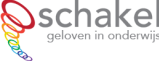 Ben jij graag van betekenis op een kleinschalige, christelijke  basisschool? Ben jij een onderwijskundig, mensgericht leider? Dan  nodigen wij jou uit om te solliciteren! Per 26 augustus 2024, of eerder indien mogelijk, zijn wij op zoek  naar een: Directeur | 0.6-0.8 fte ‘een onderwijskundig leider met daadkracht en empathie’ Wat ga je doen? Als directeur van de Schakel ben je een visionair leider die het team  inspireert en motiveert, met oog voor de kwaliteiten en  ontwikkeling van je teamleden. Je zorgt voor een veilige en  stimulerende leeromgeving en kunt duidelijk grenzen stellen,  waardoor je structuur en helderheid binnen de school waarborgt.  Je staat voor het bieden van uitstekend onderwijs en hebt  bijzondere aandacht voor de zorg en ontwikkeling van iedere  leerling. Samen met het managementteam zorg je voor de  strategische en operationele aansturing van de school. Je  ontwikkelt en implementeert een duidelijke visie die zowel het team  als de leerlingen inspireert. Bovendien sta je voor de christelijke  identiteit van de school en heb je een open vizier naar de omgeving  en diversiteit binnen de schoolgemeenschap. Zo werk je samen aan  een toekomstgericht en betrokken onderwijs. Jij, als onze nieuwe directeur: ▪ sluit vanuit persoonlijke, levende overtuiging aan bij  de christelijke identiteit van de school; ▪ bent sterk in het aanbrengen van structuur en heldere  kaders, waarop je weet te sturen; ▪ communiceert transparant en daadkrachtig met  betrokkenen; ▪ (h)erkent kwaliteiten in het team, waardeert deze en  laat talenten verder tot bloei komen; ▪ hebt leidinggevende ervaring, je bent  onderwijskundig sterk en je werkt vanuit een heldere  onderwijsvisie; ▪ bent in het bezit van een schoolleidersdiploma dan  wel bereid deze op korte termijn te behalen.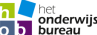 Over de school: De Schakel is een kleinschalige, protestants christelijke  school (ca. 150 leerlingen) met een open karakter; de bron  van ons geloof is de Bijbel. Alle ouders en kinderen zijn  welkom. Onze slogan is ‘geloven in onderwijs’. Dit geeft weer dat we een school zijn waar we de liefde van  God door willen geven. Dat doen we in onze lessen, maar ook  in ons gedrag. We willen de kinderen voorleven wat ons  geloof in God inhoudt. De slogan ‘geloven in onderwijs’ geeft  ook weer hoe belangrijk onderwijs voor de kinderen is. Eén  van de rechten van het kind is ‘recht op onderwijs’. Daar  worden kinderen wijzer van; het geeft hen een toekomst. Wij  geloven in goed en gedegen onderwijs voor elk kind en  bieden passend onderwijs met oog voor kracht, talent,  beperkingen en drijfveren. Daarvoor geven we persoonlijke  zorg en aandacht aan iedere leerling als individu en  stimuleren we leerlingen om altijd nieuwsgierig te blijven. De Schakel is een zogeheten ‘eenpitter’, maar zal zich in de  nabije toekomst aansluiten bij Fides Onderwijs. Daarnaast  staat er nieuwbouw op de planning en het ontwikkelen naar  een integraal kindcentrum, waar je als directeur een bijdrage  aan zult leveren. Wij bieden: ▪ een warme, christelijke school met ambitie; ▪ een bevlogen team met veel expertise en hart voor  kinderen; ▪ goede scholings- en ontwikkelmogelijkheden; ▪ goede samenwerking met toekomstig collega-directeuren  binnen de organisatie; ▪ salariëring volgens cao po, schaal D12. Een assessment kan onderdeel uitmaken van de  sollicitatieprocedure. Interesse?Deze procedure wordt begeleid door Het  Onderwijsbureau BV in Amersfoort. Heb je naar aanleiding  van deze vacature interesse of vragen, neem dan  vrijblijvend contact op met Lianne Buist (adviseur werving)  op 06 23800671. Reageren is mogelijk t/m 14 juni 2024 via  de sollicitatiepagina van Het Onderwijsbureau BV.  De voorgesprekken zijn gepland in week 25. De  gesprekken met de benoemingsadviescommissies vinden  plaats in week 26 en 27. 